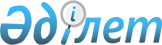 О корректировке показателей республиканского бюджета на 2016 год и внесении изменения в постановление Правительства Республики Казахстан от 8 декабря 2015 года № 972 "О реализации Закона Республики Казахстан "О республиканском бюджете на 2016 - 2018 годы"Постановление Правительства Республики Казахстан от 25 октября 2016 года № 617

      В соответствии со статьей 111 Бюджетного кодекса Республики Казахстан от 4 декабря 2008 года и в целях реализации Указа Президента Республики Казахстан от 13 сентября 2016 года № 328 «О реорганизации Министерства по делам государственной службы Республики Казахстан» Правительство Республики Казахстан ПОСТАНОВЛЯЕТ:



      1. Осуществить корректировку показателей республиканского бюджета на 2016 год согласно приложению к настоящему постановлению.



      2. Внести в постановление Правительства Республики Казахстан от 8 декабря 2015 года № 972 «О реализации Закона Республики Казахстан «О республиканском бюджете на 2016 – 2018 годы» следующее изменение:



      в приложении 42 к указанному постановлению:



      строку, порядковый номер «120», изложить в следующей редакции:

      «                                                             ».



      3. Министерству финансов Республики Казахстан совместно с Агентством Республики Казахстан по делам государственной службы и противодействию коррупции внести изменения в сводный план финансирования по обязательствам и платежам на соответствующий финансовый год.



      4. Настоящее постановление вводится в действие со дня его подписания.      Премьер-Министр

      Республики Казахстан                    Б. Сагинтаев

Приложение        

к постановлению Правительства

Республики Казахстан    

от 25 октября 2016 года № 617

                            Корректировка

           показателей республиканского бюджета на 2016 год                                                      (тыс.тенге)
					© 2012. РГП на ПХВ «Институт законодательства и правовой информации Республики Казахстан» Министерства юстиции Республики Казахстан
				120«Государственное управление и публичная политика в сфере межэтнических отношений Республики Казахстан: выработка технологий управления и гражданского участия в укреплении общественного согласия»Выработка практических научно-обоснованных рекомендаций для реализации политики сохранения общественного согласия и укрепления национального единства в контексте нового политического курсаАгентство Республики Казахстан по делам государственной службы и противодействию коррупцииРГКП «Академия государственного управления при Президенте Республики Казахстан»001 «Формирование и реализация единой государственной политики в сфере государственной службы»25 000Функциональная группаФункциональная группаФункциональная группаНаименованиеИзменения (+/-)АдминистраторАдминистраторНаименованиеИзменения (+/-)ПрограммаНаименованиеИзменения (+/-)12345Затраты01Государственные услуги общего характера0244Министерство по делам государственной службы Республики Казахстан001Формирование и реализация единой государственной политики в сфере государственной службы - 3 385 145008Институциональная поддержка регионального хаба в сфере государственной службы и поддержка реформы государственной службы в области служебной этики, защиты меритократии и предупреждения коррупции- 755 725 012Услуги по тестированию кадров государственной службы республики- 234 553 623Агентство Республики Казахстан по делам государственной службы и противодействию коррупции 001Формирование и реализация единой государственной политики в сфере государственной службы 3 385 145 008Институциональная поддержка регионального хаба в сфере государственной службы и поддержка реформы государственной службы в области служебной этики, защиты меритократии и предупреждения коррупции755 725012Услуги по тестированию кадров государственной службы республики234 5533Общественный порядок, безопасность, правовая, судебная, уголовно-исполнительная деятельность0244Министерство по делам государственной службы Республики Казахстан014Формирование и реализация единой государственной политики по противодействию коррупционным преступлениям- 11 708 897623Агентство Республики Казахстан по делам государственной службы и противодействию коррупции014Формирование и реализация единой государственной политики по противодействию коррупционным преступлениям11 708 897 4Образование0244Министерство по делам государственной службы Республики Казахстан002Повышение квалификации государственных служащих- 376 335 013Услуги по подготовке, переподготовке и повышению квалификации государственных служащих- 1 778 873623Агентство Республики Казахстан по делам государственной службы и противодействию коррупции002Повышение квалификации государственных служащих376 335013Услуги по подготовке, переподготовке и повышению квалификации государственных служащих1 778 873